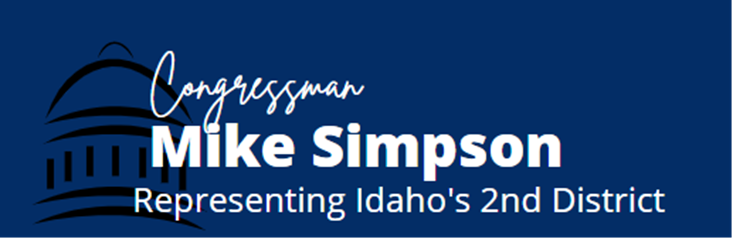 FY2022 Transportation, Housing and Urban Development Appropriations Community Project Request FormReturn completed form and required documentation through the Community Project Request webform found here. Due Date: April 12, 2021Note: Only non-profit entities, public institutions, and state and local government entities are eligible to request projects. Projects cannot be designated for private individuals or for-profit entities. Submissions must include proof of community support. The Subcommittee will only accept legally eligible requests under the following accounts: Department of Transportation - Local Transportation Priorities; Department of Transportation - Airport Improvement Program (AIP); Department of Housing and Urban Development - Economic Development Initiative (EDI). To be considered, the project must be legally eligible for grants under these accounts and comply with all applicable laws, rules, and regulations related to the specific grant program. If you have questions about the appropriations community project submission process, please contact Simpson.appropriations@mail.house.gov to discuss. Incomplete project requests will not be considered by the Committee.Non-federal Project Sponsor Requesting Funds:Primary Point of Contact (name, email, phone number, organization address):Project Priority (if non-federal sponsor is submitting more than 1 project):Short Name of Project:Complete Description of Project (limit 1000 characters, including spaces):Has this project been submitted to any other Member of Congress? If so, please list the Members’ name and a staff point-of-contact:Is the entity to receive the funds a non-profit?  If yes, provide documentation that the non-profit is a 501(c)3:Attach a letter of support from the non-federal sponsor of the project or the project partner for the project being requested. If there is no official non-federal sponsor or project partner, this can be a letter of support from the community or city/county.Why this project is a community priority?:Amount of Request:__________________________________________________________________________________________________Additional guidance on Community Project Funding requests for eligible accounts:Proof of Community SupportAll submissions may include but are not limited to: Letters of support from elected community leaders;Press articles highlighting the need for the requested community project funding;Support from newspaper editorial boards;Projects listed in state intended use plans, community development plans, or other publicly available planning documents;Resolutions passed by city councils or boards; and/orOther compelling evidence of community support.__________________________________________________________________________________________________DOT -- Local Transportation PrioritiesLocal Transportation Priorities are highway and transit capital projects eligible under title 23 and title 49 of the United States Code. Eligible projects are described under Section 133(b) of title 23, United States Code. Tribal and territorial capital projects authorized under Chapter 2 of title 23, United States Code, are also eligible. All projects must be: Capital projects or project-specific planning/design for a capital project; Supported by the state or local government that would administer the project. Inclusion on a Statewide Transportation Improvement Plan (STIP) or Transportation Improvement Plan (TIP) would satisfy this requirement.Administered by public entities.The Subcommittee will not fund activities that are administrative in nature even if they are eligible expenses under the statutory citation. These include general operating expenses, and activities required under sections 134 and 135 of title 23, United States Code.Additional Questions for Local Transportation Priorities:Project Name (EXAMPLE: Main Street widening and resurfacing, City, State, Congressional District.):General description of the project and why it is needed:What are the benefits of this project and why is it a priority?Amount requested for the community project:Total project cost (Provide the amount of the total cost of the project as outlined in the STIP or TIP):Can the project obligate all appropriated funds within 12 months after enactment?If not, what would be the expected date of obligation?Estimated start and completion dates:Does the project have other public (federal, state, local) and/or private funds committed to meet match or cost-share requirements for costs related to construction, operations, and maintenance? If so, what is the source and amount ofthose funds?Does the project require an environmental review? If so, what is the status and/or outcome of the environmental review and NEPA category of action (if applicable)?Type of project eligible under 23 USC 133(b) (options include: Highway, Bridge, Transit, Bike/Pedestrian, and Other; note CIG projects are not eligible community projects)Where is the project in the construction process (options: Planning and Environmental Review, Final Design, Right of Way, Capital purchase or lease (including bus purchases), Construction, and Other)Was the project on a State, tribal or territorial Transportation Improvement Plan (STIP) or a metropolitan transportation improvement plan (MTIP) as of 12/31/2020? If yes, please provide a link to the plan.Please provide the STIP or TIP ID Number and specify which plan the ID number comes from.Please provide a history of federal funding for the project, if any. Include both formula funds and any discretionary grants and in which fiscal year the funds were provided.If the request does not fully fund the project, describe where the remaining funding comes from to complete the project.Airport Improvement Program (AIP)AIP community project requests may be used for enhancing airport safety, capacity, and security, and mitigating environmental concerns. All projects must be:AIP eligible in accordance with sections 47101 to 47175 of title 49, United States Code, and FAA policy and guidance.Supported broadly by local stakeholders, including residents, businesses, and elected officials.Administered by an airport and/or airport sponsor.Additional Questions for AIP Community Projects:Project Name (EXAMPLE: Rehabilitate runway 6/24, Airport Name, City, State)General description of the project and why it is needed.What are the benefits of this project and why is it a priority?Amount requested for the community project for FY22:Total project cost:Can the project obligate all appropriated funds within 12 months after enactment?If not, what would be the expected date of obligation?Estimated start and completion dates.Does the project have other public (federal, state, local) and/or private funds committed for forecasted costs related to operations and maintenance? If so, what is the source and amount of those funds?Does the project require an environmental review? If so, what is the status and/or outcome of the environmental review and National Environmental Policy Act (NEPA) category of action (if applicable)?How will the project contribute to the airport’s disadvantaged business enterprise goals?Has the project received previous Federal funding? If so, how much and which public law (e.g., appropriations act or authorization act) provided it?Is the project AIP-eligible? Please explain: What is the airport’s code?Has the airport submitted a grant application for this same project to FAA? If so, when?Would the project increase or decrease air traffic?Would the project increase or decrease aviation safety?Would the project increase or decrease environmental risks?Does the airport and airport sponsor support the project?Are there any stakeholders - such as residents that live near the airport, state or local officials, state department of transportation officials - that oppose the project?Economic Development Initiative (EDI)EDI community project requests may be used for economic and community development activities, including land or site acquisition, demolition or rehabilitation of housing or facilities, construction and capital improvements of public facilities (including water and sewer facilities), and public services. Requests may also include planning and other activities consistent with the underlying authorization for the Community Development Block Grant program within HUD. EDI community project requests are not eligible for the reimbursement of expenses for activities already undertaken (including debt service or debt retirement). All projects must be:Supported broadly by local stakeholders, including residents, businesses, and elected officials. Administered by governmental or non-profit entities, including public housing agencies, as well as tribes and tribally designated housing entities.Additional Questions for EDI Project Requests:Project Name (EXAMPLE: Main Street elderly services facility improvements, City, State, County, Congressional District.) General description of the project and why it is needed.What are the benefits of this project and why is it a priority? Amount requested for the community project:Total project cost:Can the project obligate all appropriated funds within 12 months after enactment?If not, what would be the expected date of obligation?Estimated start and completion dates.Does the project have other public (federal, state, local) and/or private funds committed to meet match or cost-share requirements for costs related to construction, operations, and maintenance? If so, what is the source and amount ofthose funds? Does the project require an environmental review? If so, what is the status and/or outcome of the environmental review and NEPA category of action (if applicable)?Is the project primarily a service, new construction, rehabilitation, land or site acquisition, planning, or economic development project?Does the project primarily benefit persons of low-income or tribal communities?Does the project impact beneficiaries of HUD’s rental assistance programs (owners, public housing agencies, service providers, or tenants)?Who are the community partners participating in this project?If the project includes new construction or land or site acquisition activities, does it comply with local zoning requirements? Please attach documentation.Is the project included or supported by an identified priority area within the community’s HUD Consolidated Plan? If yes, please provide a link to the plan.Is the project intended to address issues related to climate change or resiliency, civil unrest, or inequities?
